Adverbs of FrequencyName: 	Date:  	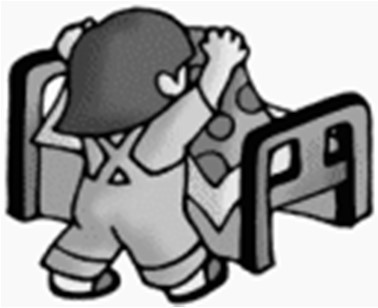 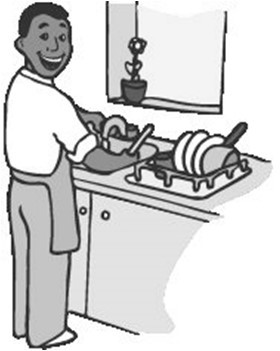 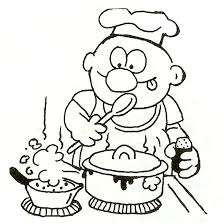 1º Read and answer.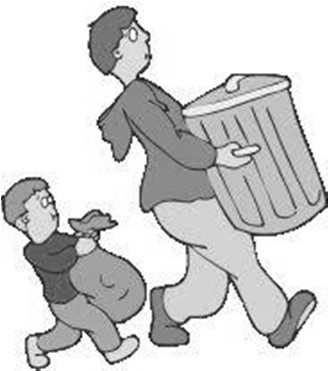 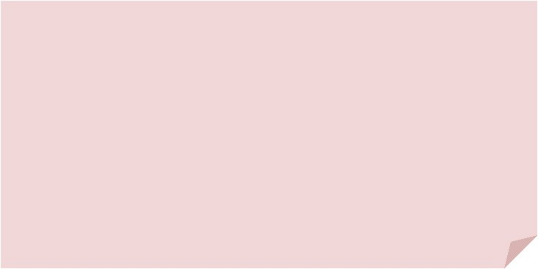 How often do you make your bed? 	.How often do you do the dishes?	 	.How often do you cook at home?	 	_.How often do you take the rubbish out? 	.2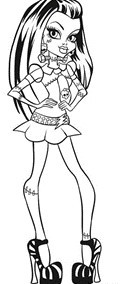 º Copy the true sentences.a) 	_. 	. 	. 	.3º Read and colour.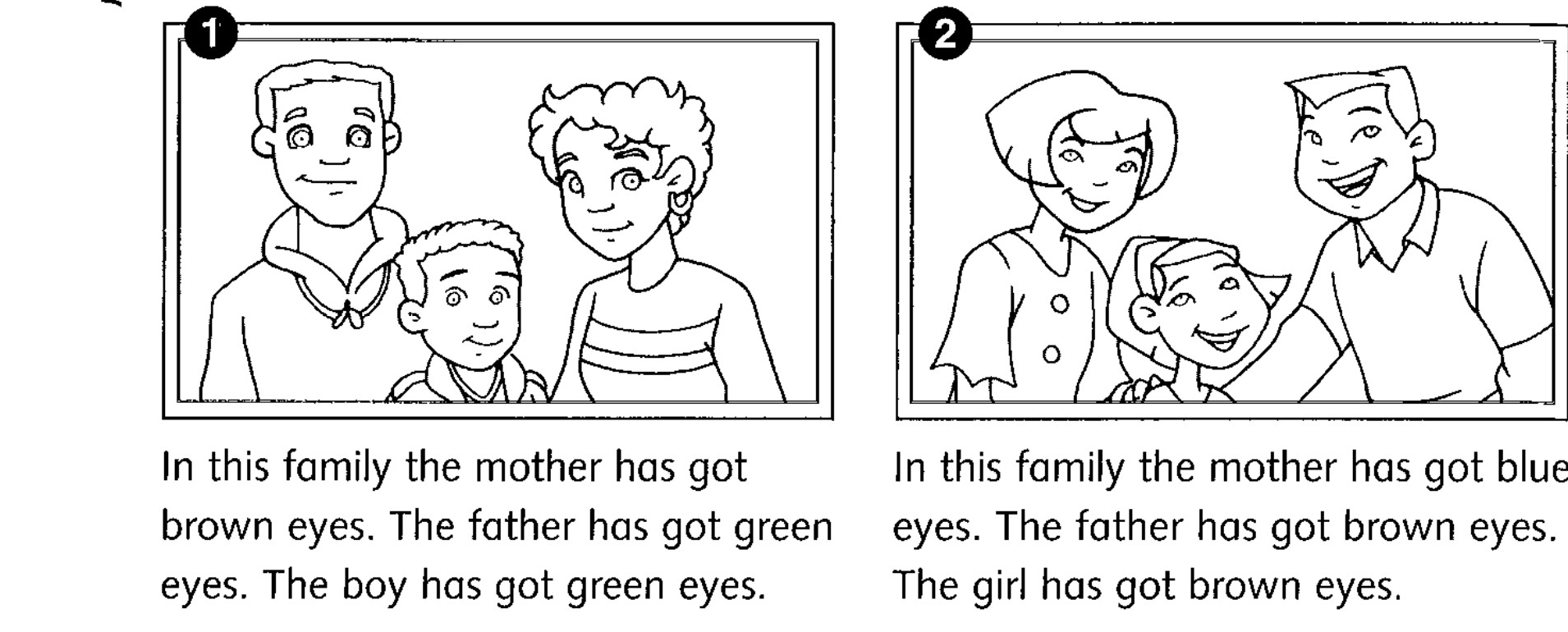 4º Write a sentence with the following words: give, play, live and read.....- She is tall– She is fat– She is pretty– She is ugly- She is short- She is thin– She has small eyes– She has long legs